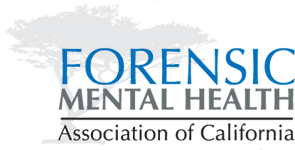 THE FORENSIC MENTAL HEALTH ASSOCIATION OF CALIFORNIA Presents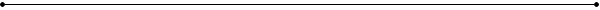 INCOMPETENT TO STAND TRIAL: 	GUIDELINES FOR EXAMINERS AND ATTORNEYS	OCTOBER 16, 20138:00 - 9:00 am  	REGISTRATION & BREAKFAST9:00 - 11:00 am 	Legal Requirements and How Mental Health Professionals 	and Lawyers May Differ In Their Approaches to IST Testimony	John Philipsborn, Esq 11:00 – 11:15 am 	BREAK 11:15 - 12:15 pm 	Restoration of Competence to Stand Trial: An Intensive Approach to Evaluation and Treatment in a Jail SettingLisa Hazelwood, PhD12:15 - 1:15 pm  		LUNCH1:15 - 2:45 pm 	Competence to Stand Trial Evaluations: 		A Best Practice ModelMarjorie Graham-Howard, PhD2:45 - 3:00 pm 		BREAK 3:00 - 4:30 pm 		(Continued) Competence to Stand Trial Evaluations: A Best Practice ModelMarjorie Graham-Howard, PhDCONTINUING EDUCATION: The Forensic Mental Health Association of California (FMHAC) is approved by the CPA OPD to sponsor continuing professional education for psychologists in California, Provider #FOR005.  FMHAC is an approved provider of continuing professional education through the California Board of Registered Nursing, Provider #5965; the Board of Behavioral Sciences, Provider #PCE480; and the California State Bar has approved this training for continuing education credits, Provider #15388. FMHAC maintains responsibility for this program and its content.  Federal Tax ID #94-2780630ABOUT THE PRESENTERSJohn Philipsborn, EsqJohn Philipsborn, Esq, has been a criminal defense lawyer for more than 30 years, during which he has defended a wide variety of criminal cases at the trial and post conviction levels including more than 20 capital cases. He has figured as counsel of record, or amicus curiae, in more than 90 reported decisions. He often litigates, lectures, and publishes, on mental health issues.Lisa Hazelwood, PhDDr. Hazelwood is a forensic psychologist working with Liberty Healthcare’s Restoration of Competency (ROC) Program at West Valley Detention Center in San Bernardino County, California.  She has worked with the ROC Program since its inception, and has served a lead role in program development and implementation of assessment and treatment protocols.  Dr. Hazelwood obtained her graduate training at the University of North Texas under the mentorship of Richard Rogers, PhD, ABPP, an expert on the topics of malingering and criminal competencies.  She then completed a postdoctoral fellowship in forensic psychology at Patton State Hospital.  Dr. Hazelwood specializes in forensic assessment areas of malingering, criminal competencies, and criminal responsibility.  She has co-authored seven peer-reviewed articles and eight research presentations related to waiver of Miranda rights.  Based on her experience, she has also been invited to provide trainings on malingering and competency to stand trial to various audiences.Marjorie Graham-Howard, PhDDr. Graham-Howard is a licensed clinical psychologist and current Department Chair and Professor at Azusa Pacific University in the Graduate Psychology Department.  She is a forensic psychologist with a private practice in criminal-forensic psychology and worked at Patton State Hospital for 15 years, five of which were spent as Director of the Post-Doctoral Fellowship. Her areas of research expertise include juvenile sex offenders, juvenile psychopathy, and juvenile competence to stand trial.  Dr. Graham-Howard regularly evaluates, supervises, and trains psychologists on how to perform competence to stand trial evaluations and has testified on numerous occasions in disputed competence cases.